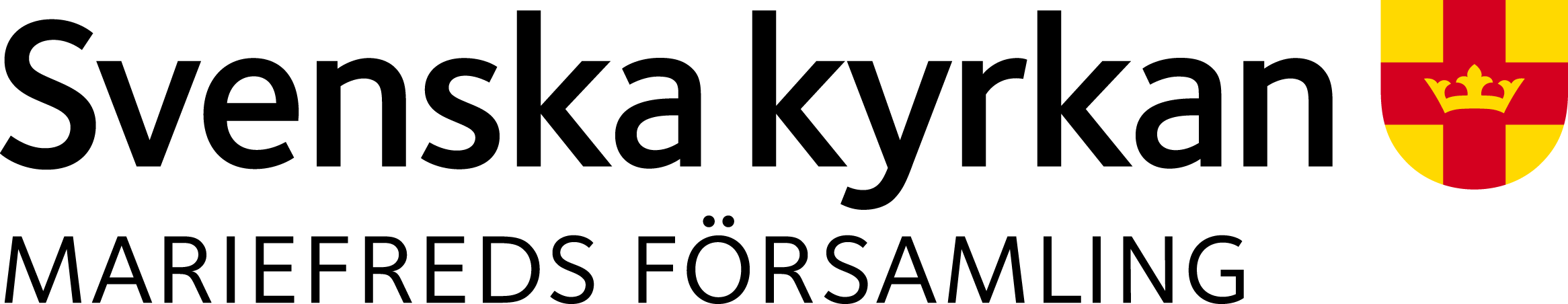 Församlingsinstruktion för Mariefreds församling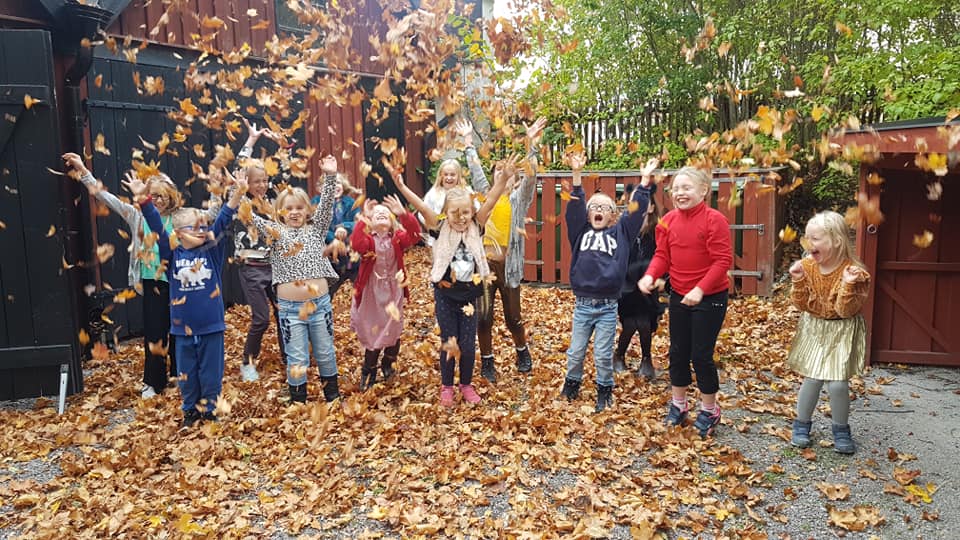 InledningFörsamlingsinstruktionen är församlingens pastorala grunddokument. I den beskrivs hur vi vill fullgöra vårt uppdrag att i vår tid vara kyrka i Mariefred. Mariefreds församling är en del av Svenska kyrkan och Strängnäs stift. Församlingens grundläggande uppgift är att leva i mission, fira gudstjänst, bedriva undervisning och utöva diakoni. Syftet med församlingen är att människor ska komma till tro på Kristus och leva i tro så att en kristen gemenskap skapas och fördjupas. Genom att leva tillsammans vill vi vara ett tecken för Guds närvaro i världen och visa människor en väg in i ett liv i Kristi efterföljd.FörsamlingsbeskrivningHistoriaMariefred är en gammal kulturbygd, som idag är stadd i förändring. En viktig del av bygdens historia är knuten till kartusianerklostret Pax Mariae, som under medeltiden låg i den nuvarande stadskärnan. Efter klosterperioden har det framför allt varit närheten till Gripsholms slott som påverkat bygden. Byggnationen av Mälarbanan har varit avgörande för att Mariefred idag är en expansiv ort med en ökande befolkning.Geografisk struktur Församlingen är till sin geografiska struktur relativt sammanhållen med tätorten Mariefred som ett självklart centrum. I områden som Edsala, Kalkudden och Hästnäs som ligger några kilometer utanför själva Mariefred finns större sommarstugeområden, där många har valt att bosätta sig året runt. Nybyggnation har de sista åren ägt rum eller är planerad inne i eller strax utanför själva Mariefred ex. Marielundsviken, Ekviken, Tredje Backe och Hammarängen. På Hedlandet, som ligger på andra sidan Gripsholmsviken, förekommer också nybyggnation.Kyrka och begravningsplatsDen äldsta kyrkan i bygden är Kärnbo kyrka, byggd på 1100 – talet, som idag står som en ruin.  Mariefreds kyrka är byggd 1624 och ligger mycket synligt på en kulle mitt inne i den lilla staden. Sett ur ett tillgänglighetsperspektiv är kyrkans placering problematisk, då det för äldre och funktionshindrade personer är förenat med svårigheter att ta sig upp till den. Begravningsplatsen ligger inte i anslutning till kyrkan utan ca 1 km från kyrkan intill Mariefredsskolan. På begravningsplatsen finns ett gravkapell där de flesta begravningar äger rum. Begravningsplatsen har förutom traditionella gravar även minneslund, askgravplats och flera kulturgravar, varav särskilt kan nämnas Kurt Tucholskys grav som är den mest välbesökta graven.Församlingshemmet	Församlingshemmet ligger centralt i Mariefred och är en mötesplats för människor i olika åldrar. Där finns väl fungerande lokaler för vår egen verksamhet, som vi erbjuder enskilda församlingsbor, föreningar och andra organisationer i vårt lokalsamhälle att få hyra.Befolkning och kyrkotillhörigaBefolkningsantalet i Mariefred är idag ca 5750 personer varav ca 4000 är kyrkotillhöriga vilket motsvarar ca 68 % av de boende i församlingen.       1Kyrklig tradition och ekumenik Församlingslivet präglas av en öppenhet för olika uttrycksformer när det gäller tro och livstolkning. Många församlingsbor saknar eller har en mycket begränsad erfarenhet av kyrkans liv. Det ekumeniska klimatet är bra och det finns ett gott samarbete med ortens andra kristna gemenskap, Munkhagskyrkan, en livaktig församling som är ansluten till Equmeniakyrkan. Gemensamma gudstjänster och bönesamlingar firas vid flera tillfällen under året.Styrkor och glädjeämnenMedarbetare, förtroendevalda och frivilligarbetareAtt vi har kompetenta och engagerade personer i medarbetarlaget, aktiva förtroendevalda, körsångare och ideella arbetande personer som tar del i församlingslivet, är den viktigaste resurs som vi förfogar över. Den vill vi vårda så att vi kan behålla och utveckla den. Ungdomar och konfirmanderI församlingen finns ett mycket aktivt och livaktigt ungdomsarbete, vilket tar sig olika uttryck i församlingslivet. Onsdagarnas vardagsmässa bärs upp av ungdomarna och de ungdomar som ingår i ledarskolan deltar på olika sätt i församlingslivet. Till vår glädje har vi de senaste åren sett en mycket positiv utveckling av församlingens konfirmandarbete med växande konfirmandgrupper. Församlingshemmet	Församlingshemmet fungerar som en mötesplats för många mariefredsbor. Genom sitt centrala läge i Mariefred, sina välfungerande och trivsamma lokaler, är det en stor tillgång för församlingen.SkolkontakterVi har idag ett mycket gott samarbete med de skolor som finns i Mariefred. De goda relationerna har sin grund i att vi möter varandra med respekt och bygger ett ömsesidigt förtroende. Församlingens medarbetare är regelbundet närvarande på Mariefredsskolan och Gripsholmsskolan. Under året finns det flera tillfällen då vi på olika sätt har möjlighet att möta eleverna. Omvärldsbeskrivning Sett utifrån en etnisk och kulturell synpunkt, är Mariefred ett förhållandevis homogent samhälle och ur ett socialt perspektiv en relativt välmående ort, där nöden oftast inte är synlig i en materiell brist. En stor del av befolkningen har sitt arbete på annan ort och pendlar dagligen till och från arbetet. Av de arbetsplatser som finns på orten kan nämnas Kriminalvårdsanstalten Bondängen med 112 platser i säkerhetsklass 2 och MAVAB som tillverkar nyckelfärdiga teknikmoduler. I församlingen finns flera förskolor, två skolor för elever i åk 0 - 9, vårdcentral, tandläkare, apotek och äldreboende. Föreningslivet är aktivt, stort och mångskiftande varav kan nämnas IFK Mariefred som bedriver en verksamhet i ett brett åldersspann. Resurser inom det sociala området utöver Strängnäs kommun är t ex. Röda korset som bl.a. bedriver café på vårdcentralen och mötesplatsen Kupan samt pensionärsföreningarna SPF och PRO.						         2Av de boende i församlingen är ca 25 % barn och ungdomar mellan 0 - 18 år och ca 20 % är personer äldre än 65 år. 2018 12 31 var 68 % av befolkningen kyrkotillhöriga. Antalet utträden har under de senaste fem åren varit 44 personer, vilket innebär ca 1% av alla kyrkotillhöriga. Antalet inträden i Svenska kyrkan har ökat om än från en mycket låg nivå. Medelvärdet för antalet inträde under senaste fem åren är ca 5.Mariefred är en av Sörmlands största turistorter. De flesta besökare kommer för ett endagsbesök under sommaren. Det internationella inslaget är stort, inte minst genom att många tyskar kommer hit för att besöka Kurt Tucholskys grav. Gripsholms slott med statens porträttsamling får också årligen många besökare. Andra turistattraktioner är Museijärnvägen mellan Mariefred och Taxinge som under sommaren trafikeras med gamla ångtåg och ångfartyget Mariefred som under sommartid går mellan Stockholm och Mariefred. Det stora antalet besökare till staden för med sig att även kyrkan, som ligger mitt i centrum får ta emot många besökare.BarnkonsekvensanalysI Kyrkoordningens första avdelning anges att barn har en särställning i kristen tro och att de särskilt behöver uppmärksammas i Svenska kyrkans verksamhet. Mariefreds församling har utifrån FN:s Barnkonvention ansvar för att se till att alla barns och ungas rättigheter efterföljs. Barnet ska sättas i centrum vid beslut eller åtgärder som kan beröra ett enskilt barn eller en grupp barn. Det är allas ansvar att ha kunskap om FN:s Barnkonvention.Vi utgår från fyra särskilt viktiga artiklar i Barnkonventionen i vår barnkonsekvensanalys:Artikel 2 Barnets rätt till likvärdiga villkorArtikel 3 Barnets bästa i främsta rummetArtikel 6 Barnets rätt till liv och utvecklingArtikel 12 Barnets rätt att uttrycka sina åsikterFörsamlingen bedriver ett rikt barn- och ungdomsarbete med öppen förskola, fritids-verksamhet för skolbarn, ett tonårsarbete med konfirmander och Kyrkans Unga för de äldre barnen. Öppna förskolan utgör en välbesökt verksamhet med goda möjligheter till kontaktskapande med yngre människor. Det stora antalet konfirmander ger också ett stort flöde av intresserade tonåringar som fortsätter som ungdomsledare.Barn- och ungdomsperspektivet ska lyftas i alla verksamheter. Under många år har särskilda satsningar gjorts på barn- och ungdomsverksamheten, vilket har resulterat i en stor och livlig gruppverksamhet. Alla aktiviteter är kostnadsfria för barn- och ungdomar. Mässa med stora och små och vardagsmässor där unga ledare på olika sätt medverkar firas regelbundet.Arbetet med barnkonsekvensanalys ska integreras i de vanliga arbetsprocesserna för att vara framgångsrikt. Analysen i det vardagliga arbetet innebär att beslutsfattare skaffar sig kompetens kring barns och ungas rättigheter och livsvillkor, vilket gör att beslut lättare kan fattas utifrån barnkonventionen.          3I arbetet med vår församlingsinstruktion har vi efter bästa förmåga försökt väga in barnrättsperspektivet när vi har utformat församlingens pastorala program. Vi har också samtalat med ungdomar i ledarskolan och föräldrar som vi möter på öppna förskolan för att få en fördjupad bild av vår församling sett ur barnens och ungdomarnas perspektiv. Det är en utmaning för oss som församling att hitta sätt för att kontinuerligt efterfråga, höra och ta vara på barn och ungdomars initiativ och idéer.Barnrättsperspektivet ska finnas med vid alla beslut som tas i vår organisation. På alla nivåer ska det prövas vad beslutet får för konsekvenser för barn och ungdomar. I varje beslut som kan antas påverka barn och ungdomar ska de som har kompetens och ansvar inom barn- och ungdomsarbetet tillfrågas. Personal som arbetar nära barn och ungdomar har bäst kompetens att höra deras tankar och åsikter. Det är viktigt att barn involveras tidigt i ärendeprocesserna.Inför budgetarbetet ska budgeten belysas och prioritering ske utifrån barns och ungas behov.Innan beslut fattas i KF eller i KR ska barnkonsekvensanalys göras. Följande frågor ska ställas.- Påverkar/berör beslutet barn/unga?- Vilka barn/unga berörs av detta beslut?- Har några barn/unga fått uttrycka sin mening/åsikt?- Vilka synpunkter har framförts?- Innebär förslag till beslut att hänsyn tagits till artikel 2 3 6 och 12?Barnkonsekvensanalysen ska årligen aktualiseras med personal, kyrkoråd och kyrko-fullmäktige. Utmaningar och prioriterade områden En viktig framtidsfråga för vår församling är hur många av mariefredsborna som fortsättningsvis kommer att vara kyrkotillhöriga. Utgångpunkten för vår strävan efter att mariefredsbor ska välja att tillhöra Svenska kyrkan och därmed vår församling, måste vara att vi vårdar oss om de som idag tillhör vår församling, värnar om en hög ambitionsnivå när det gäller kvalitén i vårt församlingsarbete och erbjuder en gemenskap som människor vill vara delaktiga i.Vi ska sträva efter att ha ett församlingsliv som gör att vi på ett naturligt sätt är med i det dagliga livet i vårt närsamhälle. Ett växande Mariefred ställer oss inför utmaningen att bli ännu bättre på att synliggöra församlingen och bygga breda kontaktytor till mariefredsborna. Vi behöver gå utanför våra egna byggnader och sammanhang samt finnas med i samarbete med andra aktörer i Mariefred.Det är också viktigt att öka ideellas medarbetares delaktighet i församlingslivet och ge dem förtroende så att de kan se på sig själva som representanter för församlingen. Gudstjänstens förnyelse och familjen och barnens plats i gudstjänsten är två andra stora utmaningar för vår församling. Idag utgörs ofta den församling som möts till söndagens mässa och den församling som träffas under vardagarna av helt olika personer. I högmässan är det framför allt äldre som deltar och antalet är relativt lågt. Vardagsmässan samlar till största delen ungdomar som är med i församlingens ledarskola och ungdomsgrupp och antalet som deltar är många gånger lika stort som i söndagens mässa. Utifrån våra värdeord som är Gemenskap – Närvaro – Delaktighet – Berörd ska vi sträva efter att bygga en gudstjänst som kan vara en						         4mötesplats för alla åldrar. En del i arbetet med att öka delaktigheten är att musiker, vaktmästare, präst och kyrkvärdar tillsammans planerar söndagens mässa på onsdagen veckan före. Under ett antal år har ökade resurser lagts på konfirmand- och ungdomsarbete och idag kan vi glädjas över en stor konfirmandgrupp. Många ungdomar är med i ledarskolan, deltar på onsdagarnas ungdomscafékvällar eller är på olika sätt med i församlingslivet t.ex. under Kolloveckan och på Adventsöppet. Arbetet med ungdomar och konfirmander är ett område som vi också fortsättningsvis vill ge hög prioritet.I vår öppna förskola möter vi många församlingsbor i yrkesverksam ålder, en grupp som vi annars möter i en lägre grad i vårt församlingsliv. En stor utmaning för oss är att finna former för att utveckla familjearbetet och öppna vägar för personer i yrkesaktiv ålder att finna en väg in i församlingens gemenskap. För att stimulera samtalet om hur vi kan bygga ett församlingsliv där mariefredsbor i olika åldrar vill vara delaktiga, har ett särskilt Kyrkolivsutskott bildats som regelbundet för in dessa frågor på kyrkorådets agenda.PastoraltprogramMissionsuppdraget Kyrkans liv är ett liv i mission. I bibeln tydliggörs missionsuppdraget bl.a. i Matteusevangeliet, där vi läser ”Då gick Jesus fram till dem och talade till dem ”Åt mig har getts all makt i himlen och på jorden. Gå därför ut och gör alla folk till mina lärjungar: döp dem i Faderns och Sonens och den heliga Andens namn och lär dem att hålla alla de bud jag har gett er. Och jag är med er alla dagar till tidens slut.” Gud sänder sin Son till världen och Sonen sänder i sin tur sina lärjungar ut i världen. Kyrkans missionsuppdrag är att leva i den sändning som är från Gud och som innebär att vara ett tecken för Guds närvaro i världen genom Jesus Kristus. Missionsuppdraget ger riktningen för församlingslivet och ska genomsyra det liv som vi delar med varandra. Som kyrka ska vi vara en del av det lokala samhället i Mariefred och på vår ort förmedla ett budskap där vi betonar varje människas värde inför Gud. Missionsuppdraget är inte ett uppdrag vid sidan om utan en inneboende del i allt som sker i församlingslivet. Det är ett perspektiv som vi får ha med oss i allt vi gör. Församlingens mission synliggörs genom möten med människor, kommunikation genom hemsidan, facebook, Församlingsbladet Kyrktrappan, annonsering o.s.v.	GudstjänstGudstjänstlivet är grunden för församlingslivet. Det är den mötesplats där vi kommer samman inför den Gud vi tror på, för att ta emot kraft och vägledning till att kunna leva som Jesu lärjungar i vardagslivet. Gudstjänsten ska hjälpa människor att ta till sig en livstolkning som har sin utgångspunkt i dopets gemenskap med Kristus och ge möjlighet till att få uttrycka glädje och tacksamhet för livet. I bönen och lovsången ska individen få känna sig delaktig i gemenskapen, samtidigt som det ges möjlighet för den enskilde att finna en inre ro och vila genom musik och tystnad. Som ledord för vårt arbete med församlingens gudstjänstliv har vi värdeorden Gemenskap, Delaktighet, Närvaro och Berörd. Det är viktigt att församlingen på ett aktivt sätt vårdar sitt gudstjänstliv och ger utrymme för förnyelse, samtidigt som hänsyn tas till kyrkans gemensamma tradition. Församlingens präster,                      kyrkoherde och komminister, har tillsammans med församlingens kyrkomusiker ett särskilt         5ansvar för gudstjänstlivet, men det är avgörande att många ges möjlighet till delaktighet, båe när det gäller planering, förberedelse och genomförande av de gudstjänster som firas.Huvudgudstjänst firas som Högmässa, Mässa eller Gudstjänst alla söndagar och helgdagar. Vid ett fåtal tillfällen under året firas huvudgudstjänsten som en ekumenisk gudstjänst tillsammans med Munkhagskyrkans församling. Oftast firas högmässa men ibland mässa enligt den ordning som gäller i kyrkohandboken. Vid ett fåtal tillfällen firas den som gudstjänst enligt handboken. Sedan några år firar vi vid ca nio tillfällen under året Mariefredsmässan som huvudgudstjänst, vilken utifrån handbokens ordning för Mässa gestaltas så att den präglas av enkelhet och stillhet. När Mariefredsmässan firas förläggs den till söndagskvällar. Vid några tillfällen om året firar vi Mässa med stora och små. På midsommardagen firas en gudstjänst enligt kyrkohandbokens ordning i Kärnbo kyrkoruin. Vardagsmässa firas under en stor del av året i församlingshemmet. Vid dessa ska vi eftersträva att ungdomarna får vara delaktiga i planering och genomförande. Församlingens gudstjänstliv är till största delen knutet till kyrkan och församlingshemmet, men gudstjänster firas också på andra platser, såsom Kärnbo kyrkoruin, Mariefredsrummet på äldreboendet Hammargården/Nypongården och Reflektoriet Pax Mariae på Kriminalvårds-anstalten Bondängen.Kyrkomusiken har av tradition en stark ställning i församlingslivet. Församlingen har en kantor. Det finns tre körer, Kyrkokören Pax Mariae, Kärnbokören och barnkören MiniPaxarna. Vi vill sträva efter att församlingens kyrkomusik utvecklas, så att den tar hänsyn både till traditionens arv och den musik som växer fram i vår egen tid. Våra körer vill erbjuda en sånglig gemenskap som riktar sig både till unga och äldre församlingsbor. Genom kyrkomusiken vill vi erbjuda en ordlös mötesplats i församlingslivet, där människor kan få möjlighet att finna en vila i musiken och ta in vad kyrkorummets språk berättar om.I församlingen finns ett Sverige - finskt församlingsliv som bedrivs i samarbete med de andra församlingarna i Strängnäs kommun. Årligen firas vid något tillfälle en Sverige - finsk gudstjänst i församlingen.DiakoniKyrkans diakonala arbete har sin grund i Kristi kärlek och föredöme. Det är ett arbete som ytterst strävar efter att sända människor ut i egen tjänst och ansvarstagande för sin medmänniska. Församlingen har en vigd diakon som leder arbetet i samverkan med anställda och ideella medarbetare som ska ha ett diakonalt förhållningssätt när man fullgör sina uppgifter. En mycket viktig del fullgörs av församlingsbor, som ideellt engagerar sig i församlingens diakonigrupp, som leds av diakonen. Gruppen ansvarar bl.a. för regelbundna gemenskapsträffar på äldreboendet, Allhelgonaöppet i gravkapellet och medverkar vid Adventsöppet i församlingshemmet på 1:a söndagen i advent.Genom vårt diakonala arbete ger vi stöd och hjälp till barn, ungdomar och vuxna, som av någon anledning befinner sig i utsatta livssituationer. Vi vill söka vägar för att bryta människors ensamhet och isolering genom stödgrupper för sörjande, hembesök, sång- och musiksamlingar på våra äldreboenden och öppna mötesplatser. Församlingens diakon och präster finns till hands för dem som önskar enskilda samtal. En viktig del av vårt diakonala arbete bedrivs under särskilda villkor inne på kriminalvårds-anstalten Bondängen, där komministern regelbundet är närvarande och finns till hands för enskilda samtal eller samtal i grupp.          6         En annan viktig del är det arbete som församlingens internationella grupp ansvarar för. Detta innebär både att aktualisera de internationella rättvisefrågorna och att bedriva ett insamlingsarbete som huvudsakligen sker inom ramen för Svenska kyrkans internationella arbete och SKUT. I den internationella gruppen finns både anställda och ideella medarbetare. UndervisningEtt pedagogiskt arbete är en naturlig och självklar del i församlingslivet. Det är ett arbete som har som målsättning att hjälpa människor att upptäcka och fördjupas i sin förståelse av den kristna tron och det kristna livet. Enligt vår pedagogiska grundsyn är varje mötesplats i församlingen, en plats som kan bidra till undervisningen. Församlingen vill också erbjuda särskilda platser där människor i olika åldrar kan mötas och dela med sig av sina erfarenheter och kunskaper, där både den starka tron och tvivlet får plats och där vi inspireras till lärande och utveckling. Detta blir allt angelägnare när fler människor saknar eller har en begränsad kunskap om kristen tro. För dem vi möter som inte är döpta eller konfirmerade, ska vi visa på möjligheten till dop eller konfirmation i vuxen ålder. I de naturliga mötesplatser för människor i olika åldrar som vi har i vårt församlingsliv vill vi stimulera till samtal- i vår fritidsverksamhet för skolbarn, där vi talar vi om vår gudstro, sjunger och ber     tillsammans, upptäcker bibelns berättelser och gestalter med Kristus i centrum. Vi ser det som centralt att vi möter barnen med lyhördhet och respekt för deras tankar och känslor, samtidigt som vi vill ge dem en trons grund att bära med sig vidare i livet.- i Kolloveckan, veckan före höstens skolstart, samlas barn i åldrarna 6 – 9 år och talar om tro och viktiga grundläggande värderingar som hör ihop med tron och firar gudstjänst tillsammans.- i öppna förskolan där vi möter hela familjen. Många familjer som kommer till öppna     förskolan har en mycket begränsad kännedom om och erfarenhet av kyrkan och här får vi   möjlighet att visa vad kyrkan är och vad det innebär att leva med en kristen tro.- i konfirmandarbetet som vi ser vi som ”en tjänst åt tonåringar i ett brytningsskede i deras  liv”. Under denna viktiga period, vill vi vandra tillsammans med dem och visa på den  kristna livstydning som har sin grund i dopet. Under konfirmandtiden ges ungdomarna  tillfälle att lyfta fram sina egna livsfrågor och få hjälp att uttrycka sin tro och sitt tvivel. Vi  vill ge dem en erfarenhet av andakt och gudstjänstgemenskap och visa att kyrkans liv  handlar om de centrala frågorna i livet. Genom att vi låter dem möta kyrkans tro- och livssyn  ger vi dem möjlighet att själva ta ställning till denna. Konfirmandarbete i vår församling  bedrivs i enlighet med ”Riktlinjer för Svenska kyrkans konfirmandarbete”- i särskilda studiecirklar och samtalsgrupper bjuder vi in till ett fördjupat samtal om   livsfrågor och kristen tro.- i samband med öppna föreläsningar och samtalskvällar som vi årligen bjuder in till.Denna församlingsinstruktion är antagen av Kyrkofullmäktige i Mariefreds församling Mariefred 2019 09 24_________________________		___________________________Arne Stade				Torbjörn BurvallOrdförande i kyrkofullmäktige		kyrkoherde 						7                           7